                  Syed 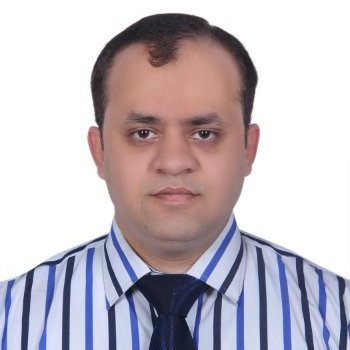 Syed.362162@2freemail.com                                           Senior AccountantAccomplished accounting professional possessing extensive experience in accounting and financial management and standard operating procedure implementation. Meticulous individual with numerical aptitude demonstrated in proficient banking and settlement procedural knowledge. Tactful financial analyst able to deliver timely fiscal reports and efficient data interpretation. Multi-faceted leader with the initiative and ability to develop and implement complex financial procedures, improve revenue and productivity, and increase numerical accuracy. Excellent communicator with a track record in fostering and maintaining long-term relationships, developing feasible timelines and budgets, and meeting company goals and objectives. Technically proficient in MS Office and numerous accounting programs including MS Dynamic Navision, Peachtree, Oracle Financial, and Yardi Voyager, SAP FICO.AREAS OF STRENGTH AND EXPERTISEPROFESSIONAL EXPERIENCESelect Group, Dubai, Private Real Estate Developer	2009 to PresentAccountant Banking & SettlementGL Accounts & Financial ReportingInter-company transactions and adjustments, Issuing weekly group Bank status report, Reconciliation of bank accounts and co-coordinating with banks for queries, Review financial statements of completed projects.Account PayableContractor, suppliers, consultants and govt authorities paymentsoverall payments of eight owners associations for eight completed projectsOverseas project payments, Submission of VAT returns and CIS to HMRCBooking monthly accruals and vendors account reconciliationSystem update and liquidation of advancesCoordinating with auditors and record keeping Account ReceivableMaintaining customer record, daily collection posting & System updateWeekly, monthly, quarterly collection reportsMonthly Account Receivable ageingKey Accomplishments:Collaborated and assisted in ERP development and implementation, data validation, and reconciliation and group level reporting increasing productivity and creating additional quality assurance.ZyXEL Pakistan (Pvt) Ltd	2007 to 2009Senior AccountantRecord & Prepare GL & Trial Balance from the initialization of transactionPreparing Profit & Loss and Balance Sheet, Bank Reconciliation on monthly basis, Maintaining Fixed Assets Register, Preparing Aging of Debtors and Creditors, Issuing Sales & General VAT Tax Invoice, Preparing Employee Payroll, Submission of Tax challans and monthly Tax returnsHandling Logistics & Import, Updating the stock positionsCo-ordination in conducting annual auditKey Accomplishments:Played instrumental role in launching Pakistan location start-up and maintaining standards of operation. Registered the firm, outlined department policies and procedures, opened bank accounts, and performed first year audit with precision.Pak Oman Microfinance Bank	2006 to 2007Senior Accountant & Administration OfficerHandling loan recovery, collection and deposits, Preparation of daily recovery and collection reports, Bank receipt & Payment Vouchers of different nature. Supervision of petty cash transaction summary.Recording cheques issuance to borrowers, Reconciliation of Collection, Disbursements and Imprest Account, Projection of funds for branch monthly.Recording monthly accruals of branch, maintaining memorandum record of fixed assets.Key Accomplishments:Established and streamlined detailed accounting and finance manuals and protocols for two newly formed branch operations executing tactful principles resulting in a victorious grand opening.Khushhali Bank	2003 to 2005Account OfficerHandling loan recovery, collection and deposits, Preparation of daily recovery and collection reports, Bank receipt & Payment Vouchers of different nature. Supervision of petty cash transaction summary.Recording cheques issuance to borrowers, Reconciliation of Collection, Disbursements and Imprest Account, Projection of funds for branch monthly.Recording monthly accruals of branch, maintaining memorandum record of fixed assets, Preparation of monthly leave and attendance record of staff at branchKey Accomplishments:Maximized company’s growth margin in small infrastructure projects by coordinating and ensuring optimal reimbursements were given from Community Project Fund.Cybersoft Technologies (Pvt) Ltd., WOL Telecom	2001 to 2003Account OfficerCoordinated account finalization and bank account reconciliation. Supervised sales and collection transactions, processed payments, and completed budget and tax reports. Key Accomplishments:Successfully launched and implemented precise accounting functions through Oracle Financial and data validation for start-up branch.EDUCATION, Certifications, and TrainingCertificate of Completion (Not Yet Certified), Certified Management Accountant, USAMaster in Business Administration, Finance, Cliffport University, New Jersey, USA (Karachi Campus)Bachelor of Commerce, Commerce, Karachi University, Karachi, PakistanTraining: Auditing Accounts and Stocks, Feroze Sharif Tariq & Co., Karachi, PakistanFiscal Report & AnalysisStrategic Forecasting Urdu/English LanguageProcess ImplementationLeadership & DevelopmentRelationship BuildingFinance & AccountingNumerical AptitudeExcellent Interpersonal Skills